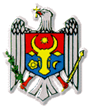                                     REPUBLICA MOLDOVA        CONSILIUL_RAIONAL TELENEȘTI 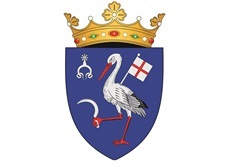 MD-5801, or.Teleneşti, str.31 August, 9 tel: (258)2-20-58, 2-26-50, fax: 2-24-50www.telenesti.md,  consiliul@telenesti.md, posta@telenesti.md	                                                                                                                            Proiect                                                                DECIZIE  nr. 3/14
         din  iulie 2019         „Cu privire la primirea în comodat a bunului imobil”       În scopul dezvoltării Serviciului Centrului Maternal pentru cuplu Mamă – Copil, aprobat prin Decizia CR Telenești nr. 2/2 din 16.05.2019, ținând cont de Decizia nr. 4/5 din 10 iulie 2019 a Consiliului Sătesc Verejeni  „Cu privire la transmiterea în comodat a bunului imobil”, având în vedere avizul pozitiv al Comisiei Consultative pe probleme de economie buget şi finanţe, în temeiul art. 9 al. (2) lit. i) al Legii nr.121-XVI din 04.05.2007 privind administrarea şi deetatizarea proprietăţii publice, art. 8 al. (4) al Legii Nr. 523-XVI din 16.07.1999 cu privire la proprietatea publică a unităţilor administrativ-teritoriale, art. 43 al. (1) lit. d), art. 46 al legii Nr.436-XVI din 28.12.2006 privind administrația publică local, Consiliul raional Teleneşti,DECIDE:1. Se acceptă primirea, în comodat, cu titlul gratuit, a bunului imobil (nr. cadastral 8959204313.01), cu suprafața de 70.3 m2 destinat amplasării Serviciului Centrului Maternal pentru cuplu Mamă – Copil, în incinta Centrului Comunitar Multifuncțional ”Filantropie” din satul Verejeni raionul Telenești.2. Se transmite în comodat Direcției Asistență Socială și Protecția Familiei Telenești imobilul menționat în pct. 1 a prezentei decizii, pe perioada de activitate a Serviciului Centrului Maternal pentru cuplu Mamă – Copil. 3. Primirea – predarea bunului sus menționat, se va efectua în conformitate cu Regulamentul cu privire la modul de transmitere a bunurilor proprietate publică, aprobat prin Hotărârea Guvernului nr. 901 din 31. 12.  2015 cu modificările şi completările ulterioare.4. Specialistul principal în probleme juridice din cadrul Aparatului Președintelui raionului va perfecta contractul de comodat privind transmiterea bunului imobil în cauza Direcției Asistență Socială și Protecția Familiei Telenești. 5. Controlul asupra executării prezentei decizii se pun în seama preşedintelui raionului Teleneşti dna. Diana Manoli.       6.  Prezenta decizie urmează a fi adusă la cunoştinţa titularilor funcțiilor vizate, se publică pe site-ul www.telenesti.md,  inclusiv în buletinul informativ ”Monitorul de Telenești” şi intră în vigoare la data includerii în Registru de stat al actelor locale                                     Președinte de ședință                                                     
                            Secretarul Consiliului raional                                        Sergiu Lazăr